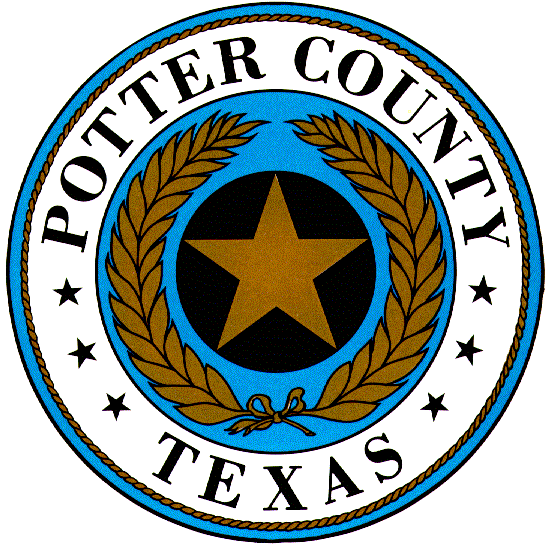 NOTICE OF PARTIAL MANUAL COUNT OF SCANNED BALLOTSFOR THE MAY 7, 2022JOINT PRIMARY ELECTIONSRe:	Partial Manual CountFrom:	Melynn Huntley – Potter County Elections AdministratorThe Potter County Election Office will conduct a partial manual count of voted paper ballots on Wednesday, May 18, 2022 at 2:00 p.m. for the purpose of determining that the electronic scanning equipment used to tabulate the March 1, 2022 Joint Primary Election recorded the votes accurately. TEX. ELEC. CODE § 127.201 (a)The Partial Manual Count is not open to the public and as such, the Potter County Elections Office will be closed to the public while the “Count” is conducted.						_________________________________						Melynn Huntley						Potter County Elections Administrator